1.számú melléklet: Balatonszőlős község Önkormányzata Képviselő-testületének…/2017. (…….) önkormányzati rendeletéhez, településképi szempontból jelentős területek lehatárolásáról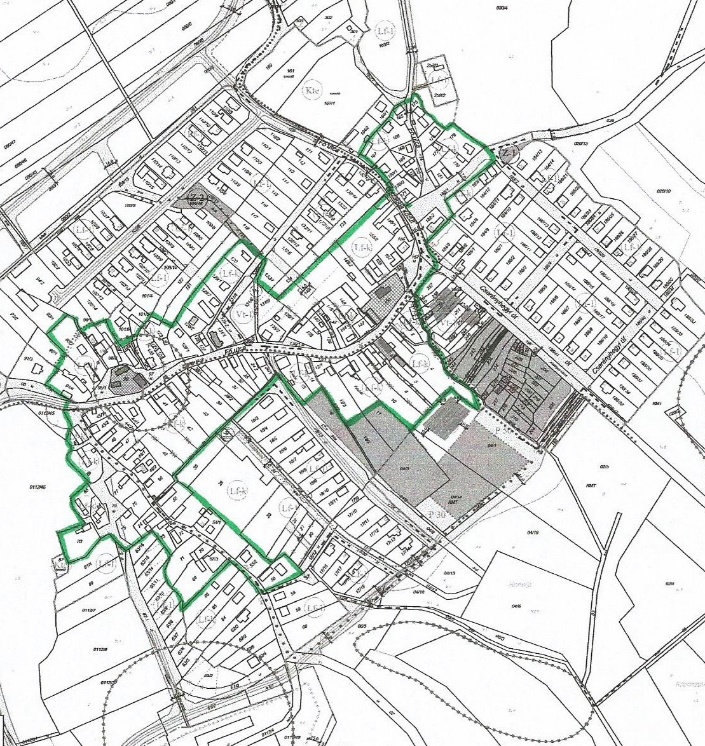 1.számú terület: A történelmi település területe – Ó falu / A Fő utcához tartozó ingatlanok, észak felé a Templom utcáig, a Pille utca, a térkép szerint lehatárolt területen belül /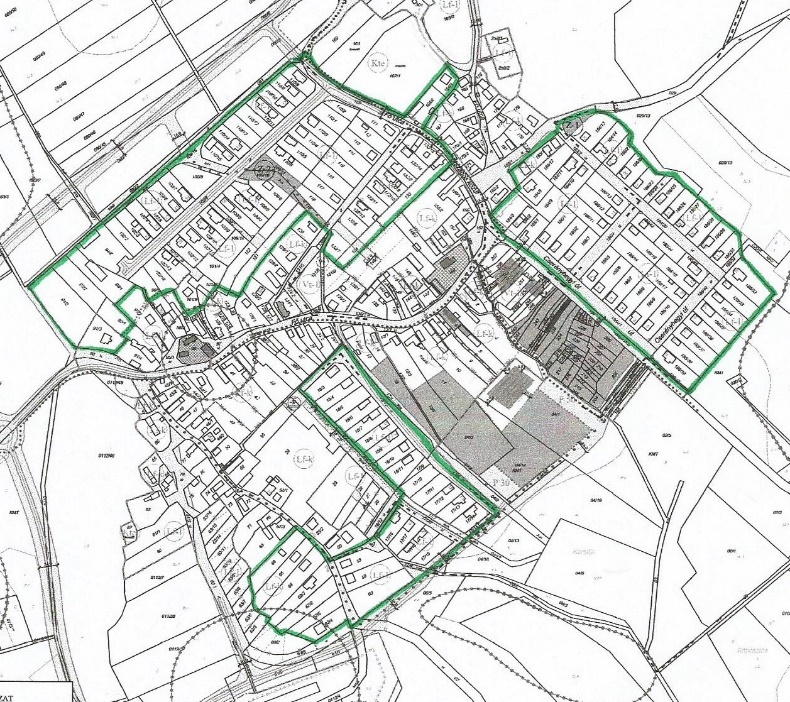 2.számú terület: Az új beépítések /Cserényhegyi utca, Árok utca, Malomrét utca, Fűzfa utca /3.számú terület:  A történelmi szőlőhegyek és szőlőműveléssel  hasznosított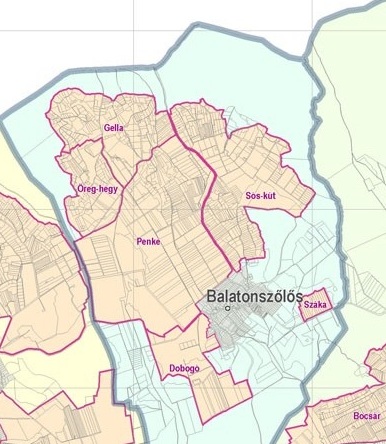                                                                  területrészek   /Csibe-hegy, Új-hegy, Öreg-hegy,                                                                       Nagy-Gella, Kis-Gella,  Penke, Sós-kúti dűlő 2.számú melléklet: Balatonszőlős község Önkormányzata Képviselő-testületének…/2017. (…….) önkormányzati rendeletéhez, a helyileg védendő területeinek lehatárolásáról 1.számú terület: A történelmi település területe – Ó falu / A Fő utcához tartozó ingatlanok, észak felé a Templom utcáig, a Pille utca, a térkép szerint lehatárolt területen belül /